Акт об обнародованиимуниципального правового акта                 В соответствии с Уставом Костаревского сельского поселения на информационных стендах, расположенных у здания администрации Костаревского сельского поселения, по адресу: Волгоградская область, Камышинский район, с. Костарево, ул. Советская, 24, было размещено (обнародовано) Решение   Костаревского сельского Совета № 23 от 06.12.2021 г.        «О внесении изменений и дополнений в Устав Костаревского сельского поселения»    Также данное решение размещено в сети Интернет на официальном сайте       https: // kostarevskoe-sp.ru/. Дата начала обнародования – 07.12.2021 г.Дата окончания обнародования – 07.01.2022 г.Глава Костаревскогосельского поселения                                                                            С.В.Марков      Волгоградская областьКамышинский муниципальный районКостаревский сельский СоветРЕШЕНИЕ № 23«06» декабря 2021 г.                                                                           с. КостаревоО внесении изменений и дополнений в Устав Костаревского сельского поселенияРуководствуясь Федеральным законом от 01.07.2021 № 289-ФЗ «О внесении изменений в статью 28 Федерального закона «Об общих принципах организации местного самоуправления в Российской Федерации» и руководствуясь Уставом Костаревского сельского поселения Камышинского муниципального района Волгоградской области, Костаревский сельский СоветРЕШИЛ:1. Внести в Устав Костаревского сельского поселения  Камышинского муниципального района Волгоградской области, принятый решением Костаревского сельского Совета от 16.03.2015 г. № 65, следующие изменения и дополнения:1.1. В статье 11 Устава Костаревского сельского поселения Камышинского муниципального района Волгоградской области: 1) часть 3 изложить в следующей редакции:«3. Порядок организации и проведения публичных слушаний определяется нормативными правовыми актами Костаревского сельского Совета и должен предусматривать заблаговременное оповещение жителей поселения о времени и месте проведения публичных слушаний, заблаговременное ознакомление с проектом муниципального правового акта, в том числе посредством его размещения на официальном сайте администрации Костаревского сельского поселения в информационно-телекоммуникационной сети «Интернет» https://kostarevskoe-sp.ru/  с учетом положений Федерального закона от 9  февраля 2009 года № 8-ФЗ «Об обеспечении доступа к информации о деятельности государственных органов и органов местного самоуправления» (далее - официальный сайт), возможность представления жителями поселения своих замечаний и предложений по вынесенному на обсуждение проекту муниципального правового акта, в том числе посредством официального сайта, другие меры, обеспечивающие участие в публичных слушаниях жителей поселения, опубликование (обнародование) результатов публичных слушаний, включая мотивированное обоснование принятых решений, в том числе посредством их размещения на официальном сайте.»;2) часть 4 изложить в следующей редакции:«4. По проектам правил благоустройства территорий, проектам, предусматривающим внесение изменений в правила благоустройства территорий проводятся публичные слушания или общественные обсуждения в соответствии с законодательством о градостроительной деятельности.».1.2. Часть 2 статьи 17 Устава Костаревского сельского поселения Камышинского муниципального района Волгоградской области – исключить.2. Главе Костаревского сельского поселения Камышинского муниципального района Волгоградской области в порядке, установленном Федеральным законом от 21.07.2005г. № 97-ФЗ «О государственной регистрации уставов муниципальных образований», представить настоящее решение на государственную регистрацию в течение 15 дней со дня его принятия в  Управление Министерства юстиции Российской Федерации по Волгоградской области. 3. Настоящее решение подлежит официальному обнародованию после его государственной регистрации.4. Настоящее решение вступает в силу после его официального обнародования.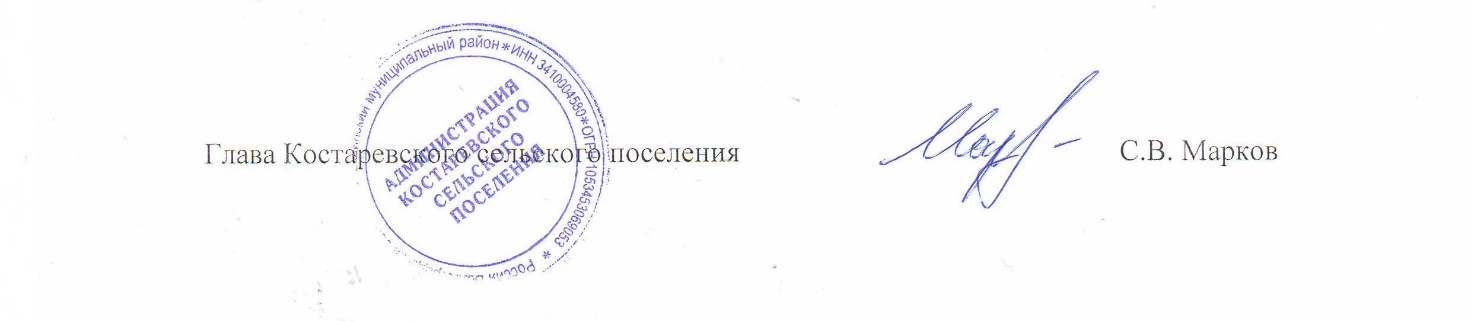 